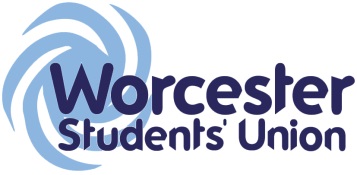 Executive Officer Report to Student CouncilOfficer Name / Role:Claudia Calin / International OfficerDate of report: 12/11/2015What work have you been undertaking towards your objectives since the last meeting? Please limit this to 5 items.Organised taster sessions: one for the Japanese Language café and one for Spanish. Events were well attended (roughly 14 students/café) and the feedback forms reflected the success of the sessions. Conducted a committee evaluation of the members in the International Committee. Made sure everyone is on the same page, checked commitment levels, discussed future plans and had everyone to use an online platform for managing group work (www.slack.com) Planned a trip to the Birmingham Christmas market on the 22nd of November. Tried to liaise with the International Experience office for sponsorship but no agreement could be made.Planned a social gathering for International students to take place before Christmas break – on the 4th of December, in the Pear Tree. Acted as a first port of call for International students who needed help on different matters – this was either in person, via email or on social media. What progress have you made on actions you have been mandated by Student Council to carry out?N/AList up to 5 other duties of note have you been carrying out within your role and state how has this been benefitting students?Language cafés have an educational underpinning as these sessions’ content covers teaching the basics of a language as well as some cultural elements related to that language. Students who attend these cafés benefit from learning a new language or in some cases, brushing up on their existing skills in a language. They’re also events that tend to reunite both Internationals and British students; this adds to the multicultural dimension of these sessions.Students seem to be more and more aware of my role as they don’t hesitate to get in touch if they have issues or concerns. I’ve always been approachable and set up individual meetings and tried to point them in the right direction. I’m constantly updating on social media all the International students about opportunities they can take or events they can attend. Some of them are engaging with these posts and said they found some links helpful so I’ll continue looking for things they might be interested in and sharing these with them.What are the 5 key tasks you aim to get done before the next meeting?Properly organise a Christmas gathering.Have the SU and the rest of the Student Council to promote the Language CafésProperly organise the trip to BirminghamEncourage students to attend the Christmas Fayre in Worcester. 